Salade de betteraves, pommes et pois chiches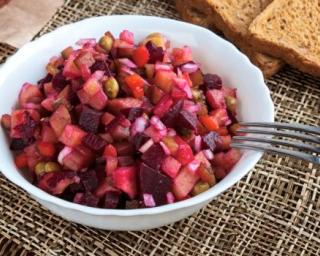 INGREDIENTS :2 betteraves cuites2 pommes50 g de Pois chiches cuits2 gousses d'ail3 càs d'huile de noix1 càs de vinaigre de cidresel, poivrePRÉPARATION : Pelez les betteraves cuites et les pommes, et coupez-les en petits cubes. Mettez-les dans un saladier. Cuire les Pois chiches et ajoutez-les dans le saladier. Pressez l'ail au-dessus, versez l'huile, le vinaigre, salez, poivrez et mélangez bien. Servez bien frais.